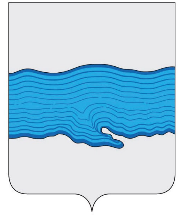 Совет Плесского городского поселения Приволжского муниципального района                   Ивановской области  РЕШЕНИЕ  г.Плесот «04» февраля 2021 г.                                                                                             № 3Об утверждении прогнозного плана приватизации муниципального имущества Плесского городского поселения на 2021 годВ соответствии с федеральными законами от 21.12.2001 N 178-ФЗ «О приватизации государственного и муниципального имущества» и от 06.10.2003 N 131-ФЗ «Об общих принципах организации местного самоуправления в Российской Федерации», Положением о порядке приватизации имущества, находящегося в собственности Плесского городского поселения, утвержденным решением Совета Плесского городского поселения от 28.03.2008 N 15, Совет Плесского городского поселенияРЕШИЛУтвердить прогнозный план приватизации имущества, находящегося в муниципальной собственности Плесского городского поселения, на 2021 год согласно приложению к настоящему решению.Настоящее решение вступает в силу со дня официального опубликования в официальном издании нормативно-правовых актов Совета и Администрации «Вестник Совета и Администрации Плесского городского поселения».    Председатель Совета Плесского городского поселения                                                                     Т.О. Каримов Врип главы Плесского городского поселения                                                И.Г. Шевелев Приложениек Решению Совета Плесского городского поселенияот 04.02.2021 г. № 3                                                                                                  Об утверждении прогнозного плана приватизации                                                   муниципального                                                                        имущества Плесского городского поселения                на 2021 годПРОГНОЗНЫЙ ПЛАНПРИВАТИЗАЦИИ МУНИЦИПАЛЬНОГО ИМУЩЕСТВА, НАХОДЯЩЕГОСЯВ СОБСТВЕННОСТИ ПЛЕССКОГО ГОРОДСКОГО ПОСЕЛЕНИЯ,НА 2021 ГОДN п/пНаименование объекта приватизацииХарактеристикиМестонахождение объекта приватизацииСпособ приватизации1Главный корпусНежилое здание с кадастровым номером 37:13:020116:54, площадью 423,6 кв.м.Объект культурного наследия регионального значения «Ансамбль городской больницы, 1898г.»Ивановская область, Приволжский район, г. Плес, ул. Карла Маркса, д.4Аукцион2Детское отделениеНежилое здание с кадастровым номером 37:13:020116:61, площадью 223,8 кв.м.Объект культурного наследия регионального значения «Ансамбль городской больницы, 1898г.»Ивановская область, Приволжский район, г. Плес, ул. Карла Маркса, д.4Аукцион3СкладНежилое здание с кадастровым номером 37:13:020116:58, площадью 46,9  кв.м.Ивановская область, Приволжский район, г. Плес, ул. Карла Маркса, д.4Аукцион4Котельная, кухня, склад продуктовыйНежилое здание с кадастровым номером 37:13:020116:55, площадью 228,5 кв.м.Ивановская область, Приволжский район, г. Плес, ул. Карла Маркса, д.4Аукцион5Земельный участокКадастровый номер 37:13:020116:37, категория земель: Земли населенных пунктов, разрешенное использование: для использования Плесской городской больницы, площадью 4 833 кв.м.Ивановская область, Приволжский район, г. Плес, ул. Карла Маркса, д.4Аукцион6Нежилое зданиеНежилое здание (бывшее здание бани) с кадастровым номером 37:13:020101:52, площадью 411 кв.м.Ивановская область, Приволжский район, г. Плес, ул. Советская, д.3Аукцион7Здание спального корпуса, лит. Акадастровый номер 37:13:020107:165,назначение: нежилое, 212 кв.м.Ивановская область, Приволжский район, г.Плёс, ул. Гора ЛевитанаАукцион8Здание спального корпуса, лит. А1кадастровый номер 37:13:020107:166,назначение: нежилое, 214,3 кв.м.Ивановская область, Приволжский район, г.Плёс, ул. Гора ЛевитанаАукцион9Здание спального корпуса, лит. А2кадастровый номер 37:13:020108:134,назначение: нежилое,   242,2 кв.м.Ивановская область, Приволжский район, г.Плёс, ул. Гора ЛевитанаАукцион10Здание спального корпуса, лит. А3кадастровый номер 37:13:020107:155,назначение: нежилое, 226 кв.м.Ивановская область, Приволжский район, г.Плёс, ул. Гора ЛевитанаАукцион11Здание спального корпуса, лит. А4кадастровый номер 37:13:020108:124,назначение: нежилое,   239,6 кв.м.Ивановская область, Приволжский район, г.Плёс, ул. Гора ЛевитанаАукцион12Здание спального корпуса, лит. А5кадастровый номер 37:13:020107:170,назначение: нежилое,  219,2 кв.м.Ивановская область, Приволжский район, г.Плёс, ул. Гора ЛевитанаАукцион13Здание общежития персонала, лит. А6-А7кадастровый номер 37:13:020107:167,назначение: нежилое,  254,6 кв.м.Ивановская область, Приволжский район, г.Плёс, ул. Гора ЛевитанаАукцион14Здание сушильной камеры, лит. А8кадастровый номер 37:13:020108:125,назначение: нежилое, 21,6 кв.м.Ивановская область, Приволжский район, г.Плёс, ул. Гора ЛевитанаАукцион15Здание прачечной-котельной, лит. А9-А11кадастровый номер 37:13:020107:171,назначение: нежилое,  178,5 кв.м.Ивановская область, Приволжский район, г.Плёс, ул. Гора ЛевитанаАукцион16Здание хлораторной, лит.А12кадастровый номер 37:13:020107:169,назначение: нежилое, 10,4 кв.м.Ивановская область, Приволжский район, г.Плёс, ул. Гора ЛевитанаАукцион17Здание дворовой уборной, лит.А13кадастровый номер 37:13:020107:163,назначение: нежилое, 18,2 кв.м.Ивановская область, Приволжский район, г.Плёс, ул. Гора ЛевитанаАукцион18Здание дворовой уборной, лит.А14, А15, А16кадастровый номер 37:13:020107:175,назначение: нежилое, 25,3 кв.м.Ивановская область, Приволжский район, г.Плёс, ул. Гора ЛевитанаАукцион19Здание изолятора, лит.А17, А18кадастровый номер 37:13:020108:126,назначение: нежилое, 96,5 кв.м.Ивановская область, Приволжский район, г.Плёс, ул. Гора ЛевитанаАукцион20Дом сторожа (контора), лит. А22, А23кадастровый номер 37:13:020107:158,назначение: нежилое,  45,40 кв.м.Ивановская область, Приволжский район, г. Плес, ул. Гора ЛевитанаАукцион21Склад, лит. А28кадастровый номер 37:13:020107:160,назначение: нежилое, 62,00 кв.м.Ивановская область, Приволжский район, г. Плес, ул. Гора ЛевитанаАукцион22Здание клуба, лит. А30кадастровый номер 37:13:020108:130,назначение: нежилое, 243,80 кв.м.Ивановская область, Приволжский район, г. Плес, ул. Гора ЛевитанаАукцион23Здание гаража, лит. А20кадастровый номер 37:13:020107:157,назначение: нежилое,164,50 кв.м.Ивановская область, Приволжский район, г. Плес, ул. Гора ЛевитанаАукцион24Здание насосной, лит. А19кадастровый номер 37:13:020108:127,назначение: нежилое, 14,90 кв.м.Ивановская область, Приволжский район, г. Плес, ул. Гора ЛевитанаАукцион25Здание столовой, лит. А27кадастровый номер 37:13:020107:172,назначение: нежилое,477,00 кв.м.Ивановская область, Приволжский район, г. Плес, ул. Гора ЛевитанаАукцион26Здание библиотеки, лит. А29кадастровый номер 37:13:020108:129,назначение: нежилое,122,00 кв.м.Ивановская область, Приволжский район, г. Плес, ул. Гора ЛевитанаАукцион27Здание "Умелые руки", лит. А21кадастровый номер 37:13:020108:128,назначение: нежилое,  75,10 кв.м.Ивановская область, Приволжский район, г. Плес, ул. Гора ЛевитанаАукцион28Ледник-овощехранилище, лит. А26кадастровый номер 37:13:020107:159,назначение: нежилое 157,70 кв.м.Ивановская область, Приволжский район, г. Плес, ул. Гора ЛевитанаАукцион29Здание спального корпуса, лит. А31кадастровый номер 37:13:020108:131,назначение: нежилое 219,50 кв.м.Ивановская область, Приволжский район, г. Плес, ул. Гора ЛевитанаАукцион30Здание административного корпуса, лит. А24, А25кадастровый номер 37:13:020107:176,назначение: нежилое 128,80 кв.м.Ивановская область, Приволжский район, г. Плес, ул. Гора ЛевитанаАукцион31Земельный участокКадастровый номер 37:13:020104:39, категория земель: Земли населенных пунктов, разрешенное использование: рынки, 300 кв.м.Ивановская область, Приволжский район, г. Плес, ул. Ленина, д.1ААукцион